Publicado en Barcelona el 01/03/2024 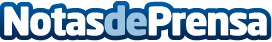 Schneider Electric supera los objetivos de sostenibilidad para 2023 y mantiene su liderazgo en las calificaciones ESGSchneider Electric, líder en la transformación digital de la gestión de la energía y la automatización, ha anunciado sus resultados de impacto en la sostenibilidad para 2023 como parte de sus resultados financieros de todo el añoDatos de contacto:Noelia IglesiasTeam Lewis+34 935 228 600Nota de prensa publicada en: https://www.notasdeprensa.es/schneider-electric-supera-los-objetivos-de Categorias: Ecología Sostenibilidad Innovación Tecnológica Sector Energético Actualidad Empresarial http://www.notasdeprensa.es